Publicado en España el 17/11/2023 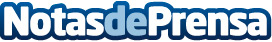 Piscinas de fibra: una elección acertada para un oasis en el hogar, por Piscinas HenaresLas piscinas de fibra se han convertido en la opción preferida para aquellos que buscan agregar un oasis de relajación y diversión a sus hogaresDatos de contacto:PISCINAS HENARESPISCINAS HENARES informa sobre las piscinas de fibra: una elección acertada para un oasis en el hogar690 868 469Nota de prensa publicada en: https://www.notasdeprensa.es/piscinas-de-fibra-una-eleccion-acertada-para Categorias: Madrid Jardín/Terraza Servicios Técnicos Hogar Otros Servicios Construcción y Materiales http://www.notasdeprensa.es